    Уважаемые кандидаты! 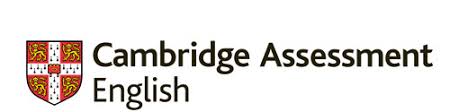 ОТКРЫТА  регистрация на сессию Кембриджских экзаменов-2020!13 марта 2020 года пройдет экзамен уровней  B2 FIRST- ОКОНЧАНИЕ РЕГИСТРАЦИИ -02.02.202018-19 апреля 2020 года - выездная сессия в г.Лангепас  (Подготовительный центр Cambridge English Assessment – Гимназия №6).  В г.Лангепас пройдут Кембриджские экзамены следующих уровней:Успейте зарегистрироваться!Доп.информация по: email: asl_intex@mail.ru Тel: 8 (932)25 23 665                 intex_surgu@mail.ru Tel: 8 (9048)78 30 27 www.cambridge-intex.ru ЭКЗАМЕНЫ 7 марта 2020 годаОКОНЧАНИЕ РЕГИСТРАЦИИ -deadlineC2 Proficiency26.01.2020A2 Key for Schools26.01.2020B2 First26.01.2020B1 Preliminary for Schools26.01.2020YLE (Starters, Movers, Flyers)26.01.2020ТКТ (методический экзамен для учителей англ.языка)26.01.2020ЭКЗАМЕНЫ 14 марта 2020 годаЭКЗАМЕНЫ 14 марта 2020 годаОКОНЧАНИЕ РЕГИСТРАЦИИ -deadlineB2 First	for Schools;	B2 First	for Schools;	02.02.2020C1 AdvancedC1 Advanced02.02.2020A2 Key A2 Key 02.02.2020B1 Preliminary B1 Preliminary 02.02.2020YLE (Starters, Movers, Flyers)YLE (Starters, Movers, Flyers)02.02.2020ТКТ (методический экзамен для учителей англ.языка)ТКТ (методический экзамен для учителей англ.языка)02.02.2020ЭКЗАМЕНЫ  16 мая 2020 годаОКОНЧАНИЕ РЕГИСТРАЦИИ -deadlineОКОНЧАНИЕ РЕГИСТРАЦИИ -deadlineB2 First		03.04.202003.04.2020C1 Advanced03.04.202003.04.2020A2 Key for Schools 03.04.202003.04.2020B1 Preliminary for Schools 03.04.202003.04.2020YLE (Starters, Movers, Flyers)03.04.202003.04.2020ТКТ (методический экзамен для учителей англ.языка)03.04.202003.04.2020ЭКЗАМЕН  18-19 апреля 2020 годаОКОНЧАНИЕ РЕГИСТРАЦИИ -deadlineB2 First		07.03.2020C1 Advanced07.03.2020A2 Key for Schools 07.03.2020B1 Preliminary for Schools 07.03.2020YLE (Starters, Movers, Flyers)07.03.2020ТКТ (методический экзамен для учителей англ.языка)07.03.2020